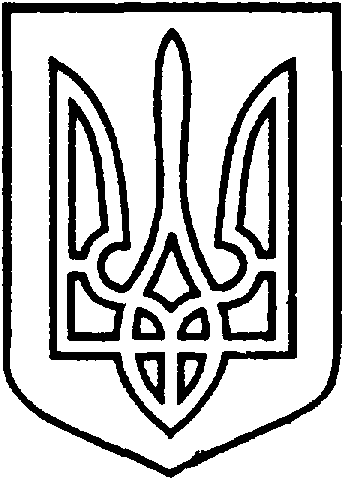 СЄВЄРОДОНЕЦЬКА МІСЬКАВІЙСЬКОВО-ЦИВІЛЬНА  АДМІНІСТРАЦІЯ  СЄВЄРОДОНЕЦЬКОГО РАЙОНУ  ЛУГАНСЬКОЇ  ОБЛАСТІ                                       РОЗПОРЯДЖЕННЯ      керівника Сєвєродонецької міської військово-цивільної адміністрації«14 » червня 2021 року                                          №  920Про затвердження   складу  комісії з питань контролю за станом благоустроюта врегулювання  питань щодо стихійної торгівлі  у Сєвєродонецькій міськійтериторіальній громаді          Керуючись  Законом України «Про військово-цивільні адміністрації»,  «Про місцеве самоврядування в України»,  «Про благоустрій населених пунктів»,  відповідно до Указу  Президента України № 62/2021 від 19.02.2021 року «Про утворення та реорганізацію військово-цивільних адміністрацій у Луганській області», з метою здійснення повноважень з питань благоустрою у  Сєвєродонецькій  міській  територіальній  громаді  в повному обсязі,зобов’язую:     1. Затвердити склад  комісії з питань контролю за станом  благоустрою та врегулювання  питань щодо стихійної торгівлі у Сєвєродонецькій міській територіальній громаді  у новій редакції  (додається).     2. Розпорядження підлягає оприлюдненню.    3. Контроль за виконанням даного розпорядження покласти на  заступника керівника військово-цивільної адміністрації  Олега КУЗЬМІНОВА. Керівник Сєвєродонецької міської військово-цивільної адміністрації                               Олександр СТРЮК                                                                            Додаток до                                                                           розпорядження  керівника                                                                            Сєвєродонецької міської                                                                           військово-цивільної адміністрації                                                                                    від «14» червня 2021р. № 920                                                     СКЛАДкомісії з питань контролю за станом благоустрою та врегулювання питань щодо стихійної торгівлі  у Сєвєродонецькій міській територіальній громадіОлег КУЗЬМІНОВ         - заступник керівника Сєвєродонецької міської                                                ВЦА,  голова комісіїАнтон КОВАЛЕВСЬКИЙ  - начальник УЖКГ Сєвєродонецької міської                                               ВЦА, заступник голови комісіїЮлія ШОРОХОВА       - начальник відділу з юридичних та правових                                                                питань Сєвєродонецької міської ВЦА, член комісіїТетяна КРАСЮК          - начальник відділу торгівлі та з захисту прав                                                 споживачів управління  економічного розвитку                                                                        Сєвєродонецької міської ВЦА,  член комісії   Андрій ЄГОРОВ           -  в.о. начальника відділу містобудування та                                             архітектури УЗМ та А Сєвєродонецької міської ВЦА ,                                               член комісії   Ірина ЄВСТРАТЕНКОВА   - начальник відділу земельних відносин УЗМ                                                    та А Сєвєродонецької міської ВЦА, член комісії Юлія ПАНАСЕВИЧ      -  начальник відділу по контролю                                                                                        за благоустроєм та санітарним станом міста                                            УЖКГ Сєвєродонецької міської ВЦА,  член комісіїДмитро СУБЕРЖАНСЬКИЙ- заступник начальника відділу по контролю                                                   за благоустроєм та санітарним станом міста                                     УЖКГ Сєвєродонецької міської ВЦА,  секретар комісіїПредставник Сєвєродонецького ВП ГУНП    - член комісії  (за згодою)Заступник керівника Сєвєродонецької міської ВЦА                 ОЛЕГ КУЗЬМІНОВ